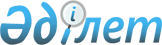 Об утверждении Положения и структуры областного управления торговли и государственных закупок
					
			Утративший силу
			
			
		
					Решение акима Кызылординской области от 26 октября 2000 года № 338. Зарегистрировано Управлением юстиции Кызылординской области 15 ноября 2000 года № 440. Утратило силу решением акима Кызылординской области от 03 августа 2004 года № 19
      Сноска. Утратило силу решением акима Кызылординской области от 03.08.2004 № 19
      В соответствии с решением акима области от 25 сентября 2000 года № 320 "О внесении изменений и дополнений в решение акима области от 15 апреля 1999 года № 55 "О структуре аппарата акимов, перечне их самостоятельных исполнительных органов, лимитах численности работников, количестве служебных, легковых автомобилей, фонде оплаты труда и расходов на служебные командировки" и в целях совершенствования структуры местных исполнительных органов, повышения их эффективности функционирования, РЕШИЛ:
      1. Утвердить Положение областного управления торговли и государственных закупок (прилагается).
      2. Утвердить структуру областного управления торговли и государственных закупок (прилагается). ПОЛОЖЕНИЕ об областном управлении торговли и государственных закупок 1. Общее положение
      1. Областное управление торговли и государственных закупок Кызылординской области (далее Управление) является исполнительным органом акима Кызылординской области, осуществляющим специальные исполнительные, контрольно-надзорные функции и проводящим координацию в торговле и организации государственных закупок в пределах, предусмотренных законодательством РК, нормативными актами и Положением об областном управлении торговли и государственных закупок.
      2. Управление осуществляет свою деятельность в соответствии с Конституцией Республики Казахстан, законами, актами, указами и постановлениями Президента и Правительства Республики Казахстан, решениями и распоряжениями акима области, иными нормативными и правовыми актами, а также настоящим Положением.
      3. Управление является: юридическим лицом, созданным на основе Гражданского Кодекса Республики Казахстан, Закона Республики Казахстан "О местных представительных и исполнительных органах РК". В организационно-правовой форме государственного учреждения имеет печать с изображением герба Республики Казахстан и штампы со своим наименованием на государственном языке, бланки установленного образца, а также в соответствии с законодательством счета в банках
      4. Полное наименование Управления- государственное учреждение "Кызылординское областное управление торговли и государственных закупок".
      5. Финансирование расходов на содержание аппарата Управления осуществляется за счет ассигнований, предусмотренных в местном бюджете на содержание исполнительных органов.
      6. Финансирование государственных закупок осуществляется заказчиком в соответствии с финансовым планом по целевому использованию средств местного бюджета, а также республиканского бюджета по согласованию с администраторами программ, на соответствующий финансовый год. 2. Приоритеты
      Приоритетами областного управления торговли и государственных закупок являются:
      в торговле
      1) Совершенствование нормативно-правовой базы торговли;
      2) Формирование условий для увеличения доли казахстанских товаров на внутреннем рынке;
      3) Содействие развитию конкуренции во внутренней торговле;4) Стимулирование развития торговой инфраструктуры в сельской местности;
      5) Защита прав потребителя;
      в организации государственных закупок товаров и услуг
      1) осуществление процессов государственных закупок товаров, работ и услуг проводить в соответствии с Законом Республики Казахстан "О государственных закупках";
      2) достижение рационального и эффективного использования бюджетных средств, выделяемых для закупок товаров, работ и услуг.
      3) обеспечивать приоритет отечественным потенциальным поставщикам, в том числе субъектам малого предпринимательства; 3. Функции и задачи Управления
      І. Основные функциональные обязанности Управления:
      1) разработка и реализация программ развития торговли и их координация;
      2) подход к решению задач, стоящих перед торговой политикой, через создание и совершенствование деятельности специализированных государственных и рыночных институтов;
      3) обеспечение защиты отечественных производителей от недобросовестной иностранной конкуренции при импорте товаров;
      4) контроль за соблюдением требований нормативных документов по стандартизации, метрологии и сертификации реализуемой продукции;
      5) стимулирование развития системы потребительской кооперации на селе;
      6) сбор, анализ и распространение торговой информации;
      7) лучшение санитарно-технического, архитектурно-эстетического состояния рынков и предприятий торговли области, вложение инвестиций на развитие и расширение сервисных услуг, повышение культуры обслуживания населения;
      8) специализация рынков и предприятий торговли области по товарно-отраслевому признаку, насыщение их конкурентоспособной продукцией местных товаропроизводителей, улучшение качества и расширение ассортимента;
      9) выступает в качестве организатора конкурса по государственным закупкам товаров, работ и услуг;
      10) координация и мониторинг процессов государственных закупок;
      11) разработка и утверждение в пределах своей компетенции методических материалов по проведению государственных закупок;
      12) осуществление контроля за порядком проведения государственных закупок товаров, работ и услуг, утвержденным Правительством Республики Казахстан;
      13) отчетность о проведенных государственных закупках по установленной форме и в установленные сроки перед Агентством РК по государственным закупкам и вышестоящими госорганами;
      14) оказание методической и организационной помощи заказчикам по вопросам проведения государственных закупок;
      15) анализ номенклатуры и объемов закупаемых товаров, работ и услуг, сформированных заказчиками на основе показателей, утвержденных республиканским и местными бюджетами.
      ІІ Управление в своей деятельности:
      1) обеспечивает координацию деятельности предприятий торговли, общественного питания, рынков;
      2) организовывает конкурсы при осуществлении государственных закупок товаров, работ и услуг за счет средств местного бюджета, а также республиканского бюджета по согласованию с администраторами программ;
      3) принимает участие в процессе перепрофилирования, реорганизации и создания новых предприятий торговли, общественного питания, рынков независимо от форм собственности;
      4) осуществляет анализ и разрабатывает проекты и планы развития отраслей торговли в области;
      5) осуществляет координацию и мониторинг процессов государственных закупок;
      6) осуществляет контроль за соблюдением участниками государственных закупок законодательства Республики Казахстан о государственных закупках;
      7) утверждает в установленном порядке положения, правила и другие нормативные документы по вопросам деятельности торговли и организации государственных закупок;
      8) оказывает методологическую и организационную помощь предприятиям и организациям в сфере торговли, в формировании рыночных инфраструктур, основанных на различных формах собственности;
      9) координирует работу рынков, определяет специализацию рынков по товарно-отраслевому признаку, присваивает соответствующие категории;
      10) на основе анализа конъюнктуры внутреннего и мирового потребительского рынка формирует предложения по производству продовольственных и непродовольственных товаров;
      11) осуществляет совместно с уполномоченными контролирующими органами контроль за торговлей в вопросах улучшения качества реализуемых товаров, уровня торговли, соблюдения норм и правил торговли и защиты прав потребителей;
      12) рассматривает предложения, заявления и жалобы граждан по вопросам торговли, организации государственных закупок и принимает соответствующие меры. 4. Права Управления
      Управление, для выполнения возложенных на него функций, имеет право в установленном законодательством порядке:
      1) осуществлять координацию деятельности предприятий торговли, общественного питания и рынков по области независимо от форм собственности и ведомственной подчиненности и контролировать организацию и проведение государственных закупок;
      2) организовывать конкурсы и участвовать в осуществлении государственных закупок товаров, работ и услуг, производимых из средств местного бюджета, а также республиканского бюджета по согласованию с администраторами программ;
      3) участвовать совместно с другими ведомствами в подготовке соглашений и договоров о сотрудничестве области с другими регионами и зарубежными фирмами; -
      4) издавать в пределах своей компетенции нормативные документы, принимать решения по исполнению актов Президента Республики Казахстан, постановлений и распоряжений Правительства Республики Казахстан и акима области;
      5) запрашивать и получать в установленные сроки отчетность, информацию и материалы от предприятий торговли, независимо от форм собственности, а также от государственных органов и учреждений о проведенных государственных закупках, в том числе о закупках, осуществленных за счет средств государственных внешних займов и грантов, сведения о поставщиках, не исполнивших и (или) ненадлежащим образом исполняющих свои обязательства, предусмотренные договорами о государственных закупках;
      6) проверять достоверность представленных отчетных данных;
      7) по согласованию с заинтересованными органами создавать временные рабочие группы, координационные, научно-технические и экспертные комиссии, проводить совещания по проблемам торговли и государственных закупок;
      8) инициировать пересмотр результатов конкурсов либо проведение повторных конкурсов в случае нарушения процедур государственных закупок. 5. Имущество Управления
      Управление имеет на праве оперативного управления обособленное имущество. Имущество состоит из основных фондов. 6. Организация деятельности Управления
      Управление возглавляет начальник, назначаемый и освобождаемый от должности акимом области по результатам конкурсной комиссии на замещение вакантных административных государственных должностей.
      Заместитель начальника назначается начальником Управления по согласованию с курирующим заместителем акима области по результатам конкурсной комиссии на замещение вакантных административных государственных должностей
      Заместитель начальника замещает начальника Управления в случае его отсутствия.
      Начальник Управления:
      1) организует и осуществляет руководство работой Управления и несет персональную ответственность за выполнение возложенных на Управление задач и осуществление им своих функций;
      2) в установленном законодательством порядке принимает решение по поощрению работников Управления и по оказанию им материальной помощи; налагает дисциплинарные взыскания на сотрудников Управления;
      3) представляет Управление в государственных органах, иных организациях;
      4) в соответствии с Законом РК "О государственной службе" устанавливает степень ответственности работников Управления за выполнение должностных обязанностей;
      5) Утверждает штатное расписание и смету расходов на содержание аппарата Управления в пределах выделенных ассигнований, предусмотренных в местном бюджете, на содержание исполнительных органов. 7. Реорганизация и ликвидация Управления
      Реорганизация и ликвидация Управления осуществляется в соответствии с законодательством Республики Казахстан и решением акима области. СТРУКТУРА областного управления торговли и государственных закупок
      Руководство:
      1. Начальник управления 
      2. 3аместитель начальника управления
      Итого: - 2
      Отдел организации государственных закупок
      1. Начальник отдела
      2. Главный специалист
      3. Ведущий специалист
      Итого; -3
      Группа по региональному развитию торговли области
      1. Главный специалист
      2. Ведущий специалист
      Итого: - 2
      Всего: 7 единиц
					© 2012. РГП на ПХВ «Институт законодательства и правовой информации Республики Казахстан» Министерства юстиции Республики Казахстан
				
      С. Нургисаев
Утвержденорешением акима областиот "26" октября 2000 года № 338Утвержденарешением акима областиот "26" октября 2000 года № 338